А	Введение1	Цель настоящего документа заключается в том, чтобы представить обновленную информацию о реализации тридцати мер, направленных на повышение эффективности, которые перечислены в Приложении 2 к Решению 5 (Пересм. Пусан, 2014 г.).2	Отчет о мерах, намеченных к осуществлению в течение двухгодичных периодов 2014–2015 годов и 2016−2017 годов, был представлен Совету в Документах С15/45, С16/45 и С17/45, соответственно. Эти меры привели к экономии в размере 24,4 млн. швейцарских франков в 2014−2015 годах, а в двухгодичном периоде 2016−2017 годов экономия, по оценкам, составляет еще 17 млн. швейцарских франков. 3	Совет на своей сессии 2017 года просил представлять результаты осуществления мер по повышению эффективности в табличной форме.4	В Таблице 1 на стр. 3–7 эта экономия показана в соответствии с каждым пунктом Приложения 2, согласно просьбе, а также перечислены дополнительные статьи экономии в размере 13,3 млн. швейцарских франков, обеспечиваемой различными мерами по повышению эффективности, которые должны быть приняты в течение двухгодичного периода 2018–2019 годов и которые утверждены Советом-17 (в основном в результате выполнения программы добровольного ухода со службы и доли вакантных должностей на уровне 5%). В таблице отмечены только те пункты, по которым достигнута существенная экономия, однако экономия была получена по большинству пунктов.5	Эта экономия за двухгодичный период необязательно является чистым сокращением по сравнению с предыдущим двухгодичным периодом. В некоторых случаях это сокращение относительно данных, первоначально представленных Бюро/Департаментами, в других случаях экономия относится к указанному периоду и может не повторяться. Большая часть экономии компенсируется увеличением затрат в следующем периоде.6	В Приложении 2 к действующему Решению 5 содержится список из 30 мер по сокращению расходов. Все меры были в значительной степени реализованы и в будущем не могут служить источником дальнейшей значительной экономии. 7	Потенциал для дальнейшей экономии может быть обеспечен в результате усиления централизации финансовых и административных задач (пока только в рамках Генерального секретариата), консолидации мероприятий и сокращения объема командировок.8	Следует определять новые и инновационные меры по повышению эффективности, для того чтобы способствовать сбалансированности будущих бюджетов и содействовать оптимизации использования финансов Союза.Таблица 1 − Меры, направленные на повышение эффективности______________СОВЕТ 2018
Женева, 17−27 апреля 2018 года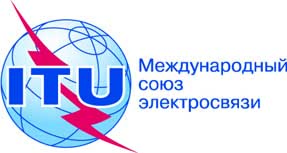 Пункт повестки дня: ADM 1Документ C18/45-RПункт повестки дня: ADM 18 февраля 2018 годаПункт повестки дня: ADM 1Оригинал: английскийОтчет Генерального секретаряОтчет Генерального секретаряМеры, направленные на повышение эффективностиМеры, направленные на повышение эффективностиРезюмеВ соответствии с пунктами 1 и 2 раздела поручает Генеральному секретарю и Директорам Бюро Решения 5 (Пересм. Пусан, 2014 г.), где устанавливается:"1	ежегодно представлять Совету отчет с подробным изложением издержек по каждой статье, содержащейся в Приложении 2 к настоящему Решению, и предложить надлежащие меры, направленные на сокращение издержек в каждой области;2	предпринимать все усилия для обеспечения сокращения расходов благодаря культуре эффективности и экономичности, а также включать фактически достигнутую экономию в рамках общих утвержденных бюджетов в вышеупомянутый отчет Совету",в настоящем документе содержится обновленная информация о выполнении мер, направленных на повышение эффективности, изложенных в Приложении 2 к Решению 5 (Пересм. Пусан, 2014 г.).Необходимые действияСовету предлагается одобрить настоящий отчет.____________Справочные материалыРешение 5 (Пересм. Пусан, 2014 г.)В тыс. швейцарских франковВ тыс. швейцарских франковВ тыс. швейцарских франковВ тыс. швейцарских франковВ тыс. швейцарских франковВ тыс. швейцарских франковМеры, направленные на повышение эффективности 
(Решение 5 ПК-14 – Приложение 2)Меры, направленные на повышение эффективности 
(Решение 5 ПК-14 – Приложение 2)2014−2015 гг.2016−2017 гг.2018−2019 гг.Всего1Выявление и устранение случаев дублирования (и частичного совпадения функций, деятельности, семинаров-практикумов, семинаров), а также централизация финансовых и административных задач, с тем чтобы избегать неэффективности и получать пользу от наличия специализированного персонала1 5291 9263 4552Координация и согласование всех семинаров и семинаров-практикумов централизованной межсекторальной целевой группой или департаментом во избежание дублирования тем и в целях оптимизации управления, материально-технического обеспечения, координации и поддержки со стороны Секретариата, а также получения выгоды от синергии между Секторами и целостного подхода к рассматриваемым вопросам2052053Полномасштабное участие региональных отделений в планировании и организации семинаров/семинаров-практикумов/собраний/
конференций, в том числе подготовительных собраний к ним, проводимым за пределами Женевы, в целях получения пользы от использования местных экспертов, местной сети контактов и экономии путевых затрат4Максимально возможная координация деятельности с региональными организациями в целях организации приближенных друг к другу по времени и месту проведения мероприятий/собраний/конференций, совместного несения расходов и максимального сокращения затрат, связанных с участием30305Экономия за счет естественного снижения численности персонала, перестановки персонала, а также рассмотрение и возможное понижение классов вакантных постов, особенно в тех частях Генерального секретариата и трех Бюро, которые не являются стратегически важными, для достижения оптимальных уровней производительности, эффективности и действенности12 01210 51811 28933 8196Придание первостепенного значения перестановке персонала для осуществления новых или дополнительных видов деятельности. К найму новых сотрудников следует прибегать в последнюю очередь, принимая во внимание гендерный баланс и географическое распределение1 2593561 6157К услугам консультантов следует прибегать только тогда, когда соответствующие навыки или опыт отсутствуют у имеющегося персонала, и после письменного подтверждения этого требования высшим руководством402673078Модернизация политики создания потенциала в интересах подготовки персонала, включая персонал региональных отделений, к профессиональной работе в нескольких областях в целях повышения мобильности персонала и его гибкости для перевода для выполнения новых или дополнительных видов деятельности30309Генеральному секретариату и трем Секторам Союза следует сокращать затраты, связанные с документацией для конференций и собраний, путем проведения полностью безбумажных мероприятий/собраний/
конференций и содействия внедрению ИКТ как экономически целесообразных и наиболее устойчивых заменителей бумаги1 8342351 7653 83410Сведение к абсолютно необходимому минимуму печатания и распределения информационно-пропагандистских/не приносящих дохода публикаций МСЭ30953884711Реализация инициатив, направленных на превращение МСЭ в полностью безбумажную организацию, в том числе таких, как представление отчетов по Секторам только в онлайновой форме, принятие цифровых подписей, цифровых СМИ, цифровых рекламы и пропаганды60060012Рассмотрение вопроса об экономии в лингвистических службах (письменный и устный переводы) на собраниях исследовательских комиссий и при подготовке публикаций, без ущерба для целей Резолюции 154 (Пересм. Пусан, 2014 г.)34014748713Оценка и применение альтернативных процедур письменного перевода, которые могли бы сократить затраты на письменный перевод при сохранении или повышении имеющегося в настоящее время качества и точности терминологии в области электросвязи/ИКТ2 8202 82014Реализация деятельности ВВУИО путем перераспределения сотрудников, ответственных за такие виды деятельности, в рамках имеющихся ресурсов и, в соответствующих случаях, на основе принципа возмещения затрат и добровольных взносов15Рассмотрение числа собраний исследовательских комиссий и их продолжительности с целью сокращения затрат на них и затрат на другие соответствующие группы16Оценка региональных групп, созданных исследовательскими комиссиями МСЭ, с тем чтобы избегать дублирования и частичного совпадения их деятельности17Ограничение количества дней собраний консультативных групп с устным переводом не более чем тремя днями в год17617618Сокращение количества и продолжительности очных собраний рабочих групп Совета, когда это возможно19Сокращение количества рабочих групп Совета до абсолютно необходимого минимума путем их слияния в небольшое число групп и прекращения их деятельности, если в сфере их деятельности не отмечена дальнейшая динамика20Регулярная оценка уровня достижения стратегических целей, задач и намеченных результатов деятельности в целях повышения эффективности путем перераспределения бюджета, когда это необходимо21В отношении новых видов деятельности или тех видов деятельности, которые оказывают дополнительное воздействие на финансовые ресурсы, должна производиться оценка "добавленной стоимости" для обоснования отличий этих предлагаемых видов деятельности от текущих и/или аналогичных видов деятельности и избежания частичного совпадения и дублирования деятельности22Тщательное рассмотрение масштабов региональных инициатив, их местонахождения и выделяемых на них ресурсов, намеченных результатов деятельности и помощи членам, регионального присутствия как в регионах, так и в штаб-квартире, а также деятельности, являющейся результатом решений ВКРЭ и Дубайского плана действий и финансируемой непосредственно как виды деятельности из бюджета Сектора5721 1001 67223Уменьшение затрат, связанных со служебными командировками, путем разработки и применения критериев сокращения путевых затрат. В критериях следует учитывать и ставить целью максимальное сокращение поездок в бизнес-классе, увеличение минимального числа часов в пути для полета в бизнес-классе, сокращение срока подачи уведомления о поездке до 30 дней, по возможности, сокращение излишних суточных, придание приоритета выделению персонала из региональных и зональных отделений, сокращение сроков пребывания в командировках, а также совместное представительство на собраниях, рационализация численности персонала, направляемого в командировки от различных департаментов/отделов Генерального секретариата и трех Бюро1 4729202 39224Сокращение и/или исключение командировок для участия в собраниях, заседания которых передаются в веб-трансляции и сопровождаются субтитрами, включая дистанционное представление документов и вкладов для этих собраний25Совершенствование и повышение значения внутренних электронных методов работы для сокращения поездок из региональных отделений в Женеву и обратно26С учетом п. 145 Конвенции необходимо изучить весь диапазон электронных методов работы для возможного сокращения затрат, количества и продолжительности собраний Радиорегламентарного комитета в будущем, например сокращение количества собраний в течение одного календарного года с четырех до трех23723727Ввести программы стимулирования, такие как надбавки за эффективность, инновационные фонды и другие методы, для принятия инновационных межсекторальных методов, направленных на повышение производительности Союза28Прекратить, в максимально возможной степени, практику связи по факсу и по обычной почте между Союзом и Государствами-Членами и заменить ее современными методами электронной связи 101029Призвать Государства-Члены сократить до необходимого минимума число вопросов, подлежащих рассмотрению на ВКР30Любые дополнительные меры, принятые Советом31Другие меры, принятые руководством МСЭ1 7872242502 261Всего24 44717 04613 30454 797